Beste burger van Oekraïne,Namens het gemeentebestuur van Berg en Dal heet ik u van harte welkom hier. Door de verschrikkingen van de oorlog bent u nu hier beland, ver van huis. Onze inwoners leven alle intens mee met u en met uw land. We doen ons best om u zo goed mogelijk op te vangen in deze moeilijke tijd. Om dat te kunnen doen is het onderstaande van belang. RegistratieNeemt u alstublieft contact op met de gemeente. Als wij weten wie u bent en waar u onderdak hebt gevonden, kunnen wij u de juiste hulp bieden. Via telefoonnummer 14024 kunt u contact opnemen met Peter Trapman (medewerker Burgerzaken) om u te laten registreren. Via datzelfde telefoonnummer (elke dag tussen 09.00 en 12.00 uur) of via het e-mailadres oekraine@bergendal.nl kunt u contact opnemen met het hulploket Berg en Dal. Vraag iemand die Engels of Nederlands kan om u te helpen bij het eerste contact.Het hulploket kan u helpen met bijvoorbeeld: InkomensondersteuningLaat u het ons weten als u niet in uw eigen levensonderhoud kunt voorzien. In afwachting van nationale en Europese maatregelen helpen wij u met wat nodig is.Medische voorzieningenWij gaan ervan uit dat op korte termijn gezorgd wordt voor een verzekering van uw ziektekosten. Tot dat moment zorgt de gemeente dat u hier gebruik kunt maken van medische zorg: Als u inwoont bij een inwoner van onze gemeente kunt u gebruik maken van dezelfde huisarts als het gezin waar u bij inwoont. Als u zelfstandig woont helpen wij u bij het vinden van een huisarts.Als u contact zoekt met een verloskundige of dierenarts kan dat ook via ons hulploket.TolkIn onze gemeente wonen al meerdere Oekraïners. Zij zijn graag bereid om u te helpen door voor u te tolken wanneer dat nodig is. Bijvoorbeeld omdat u geen Engels spreekt. Ons ‘hulploket Berg en Dal’ kan u in contact brengen met hen.. Uw komst naar onze gemeente is voor ons net zo onverwacht als dat voor u is. Ongetwijfeld zijn er daarom zaken nog niet optimaal geregeld. Samen met u en onze inwoners wil het gemeentebestuur er het beste van maken, om u zo goed mogelijk door deze donkere periode heen te helpen. Indien er zaken zijn waar u tegenaan loopt, neemt u dan contact op zodat we kunnen zoeken naar een oplossing. Met vriendelijke groet, namens het gemeentebestuur van Berg en Dal,Mark Slinkman						Edwin van der VeldeBurgemeester Berg en Dal					Gemeentesecretaris Berg en Dal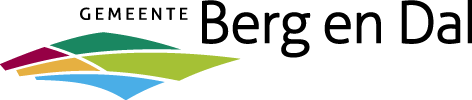 www.bergendal.nlBehandeld door     Erik van GelderenVerzonden op         9 maart 2022Onderwerp:Hulp en registratieHulp en registratie